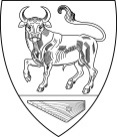 АДМИНИСТРАЦИЯМУНИЦИПАЛЬНОГО ОБРАЗОВАНИЯБОЛЬШЕВРУДСКОЕ СЕЛЬСКОЕ ПОСЕЛЕНИЕВОЛОСОВСКОГО МУНИЦИПАЛЬНОГО РАЙОНАЛЕНИНГРАДСКОЙ ОБЛАСТИ ПОСТАНОВЛЕНИЕ11 января 2021 года 			                                      	                    № 2О внесении изменений в постановление от 15.03.2019 г. № 32«Об утверждении порядка организации и проведения процедуры рейтингового голосования по проектам благоустройства общественных территорий муниципального образования Большеврудское сельское поселение Волосовского муниципального района Ленинградской области, подлежащих благоустройству в первоочередном порядке»В соответствии с постановлением Правительства Российской Федерации от 30.12.2017 № 1710 «Об утверждении государственной программы Российской Федерации «Обеспечение доступным и комфортным жильем и коммунальными услугами граждан Российской Федерации», приказом Комитета по жилищно – коммунальному хозяйству Ленинградской области от 23.12.2020 № 24 «О внесении изменений в приказ комитета по жилищно-коммунальному хозяйству Ленинградской области от 24.01.2019 № 3 "О порядке организации и проведения процедуры рейтингового голосования по проектам благоустройства общественных территорий муниципальных образований, подлежащих благоустройству в первоочередном порядке», распоряжением Комитета по жилищно – коммунальному хозяйству Ленинградской области от 23.12.2020 № 263 «О проведении рейтингового голосования по проектам благоустройства общественных территорий муниципальных образований, подлежащих благоустройству в первоочередном порядке с использованием единой цифровой платформы», руководствуясь статьей  33 Федерального закона от 06.10.2003 № 131-ФЗ «Об общих принципах организации местного самоуправления в Российской Федерации», Уставом муниципального образования Большеврудское сельское поселение Волосовского муниципального района Ленинградской области, на основании протокола общественной комиссии по формированию комфортной городской среды на территории МО «Большеврудское сельское поселение от 07.12.2020 г., с целью участия населения муниципального образования Большеврудское сельское поселение Волосовского муниципального района Ленинградской области в определении общественных территорий, подлежащих в первоочередном порядке благоустройству, администрация муниципального образования Большеврудское сельское поселение Волосовского муниципального района Ленинградской области ПОСТАНОВЛЯЕТ:Внести изменения в приложение №1 «Порядок организации и проведения процедуры рейтингового голосования по проектам благоустройства общественных территорий муниципального образования Большеврудское сельское поселение Волосовского муниципального района Ленинградской области, подлежащих благоустройству в первоочередном порядке» к постановлению № 32 от 15.03.2019г.:Пункт 1 дополнить - абзацем 1.1. «Обеспечить размещение в информационно-телекоммуникационной сети «Интернет» муниципальных программ и иных материалов по вопросам формирования комфортной городской среды, которые выносятся на общественное обсуждение, и результатов этих обсуждений;- возможность направления гражданами своих предложений в электронной форме;- проведение голосования по отбору общественных территорий, подлежащих благоустройству в рамках реализации муниципальных программ, в электронной форме в информационно-телекоммуникационной сети «Интернет».Пункт 2. «Рейтинговое голосование проводится не позднее 15 дней со дня истечения срока, предоставленного всем заинтересованным лицам для ознакомления с дизайн - проектами благоустройства общественных территорий, отобранных для голосования в муниципальном образовании. Основной формой проведения рейтингового голосования является электронное голосование на официальном сайте муниципального образования. Кроме того, рейтинговое голосование может проводиться путем открытого голосования в помещениях административных зданий муниципального образования, объектов культуры, досуга, бытового обслуживания, на территории учебных заведений» заменить словами «Основной формой проведения рейтингового голосования по проектам благоустройства общественных территорий муниципального образования Большеврудское сельское поселение Волосовского муниципального района Ленинградской области, подлежащих благоустройству в первоочередном порядке – голосование с использованием единой цифровой платформы для голосования, размещенной на сайте https://sreda47.ru/. Определить: дату проведения голосования: с 15 января 2021 года по 15 февраля 2021 года. По итогам голосования победителем будет признана общественная территория, набравшая большее количество голосов».3. Разместить настоящее постановление в информационно-телекоммуникационной сети Интернет на официальном сайте органов местного самоуправления Большеврудского сельского поселения mobsp@yandex.ru . 4. Контроль за исполнением настоящего постановления возлагаю на себя. 5. Настоящее постановление вступает в силу после его официального опубликования.Глава администрации                                                                        А.В. Музалев